新 书 推 荐中文书名：《邀请》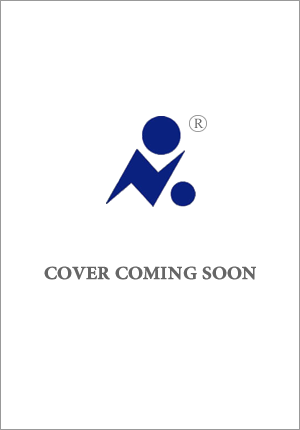 英文书名：THE INVITATION作    者：Melanie Gideon出 版 社：Simon & Shuster代理公司：ANA/Jessica Wu页    数：待定出版时间：2021年8月代理地区：中国大陆、台湾审读资料：电子稿类    型：惊悚悬疑内容简介：   年轻的寡妇杰玛（Gemma）获知她的女儿碧（Bee）获得了湾区一所精英私立学校的奖学金时，她简直高兴坏了。露丝（Ruth）是一位富有的离婚女性，她也与自己的独生女一起生活，她在见到杰玛和碧之后，很快就把她们当作了自己的战利品。露丝与她的女儿玛蕾（Marley）早在玛蕾上幼儿园的第一天之前就被她们所处的社会所排斥了。两个家庭之间很快就结下了友谊：杰玛和碧不得不依靠露丝的金钱，露丝与玛蕾则要依靠杰玛和碧与其他母子比她们强得多的社交关系。但是随着时间的推移，杰玛越发感受到来自这种无法偿还债务的压力。当露丝与另一个孩子的已婚父亲的婚外恋曝光的时候，杰玛终于找到一个疏远露丝的机会。    几年之后，一个新的丑闻再次令脆弱的杰玛落入了露丝的掌控之中。两个女儿如今已经十几岁，她们有好几年没说过话了。玛蕾变得又胖又沮丧。碧则把自己受欢迎的程度当作自己的武器。不过不管怎么样，她们再次成为了朋友，杰玛忍不住希望一切都会好起来。复燃的友谊令杰玛和露丝的声誉都有所好转，但是杰玛却禁不住又开始怀疑起她的这位朋友并不像她表现出来的这么慷慨。紧接着，碧的行为举止开始变得奇怪，这两个家庭正在迅速走向一场令人倍感震惊的对抗。《邀请》（The Invitation）是一部毫无疲色，始终引人入胜的心理悬疑小说，充满了痴迷、秘密和背叛。书中的内容不断在杰玛、露丝、玛蕾和碧之间切换，让我们能够了解到这个家庭里的每个人其实都隐藏着一些东西，直到它们最终在结束的时候揭晓。作者简介：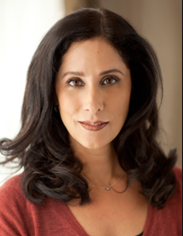 梅兰妮•吉迪恩（Melanie Gideon）是畅销书《第22号妻子》（Wife 22）的作者，她的作品已经授权31种语言，她的代表作《第22号妻子》授权26种语言，其中也包含简体中文版。谢谢您的阅读！请将反馈信息发至：吴伊裴（Jessica Wu）安德鲁﹒纳伯格联合国际有限公司北京代表处北京市海淀区中关村大街甲59号中国人民大学文化大厦1705室，100872电 话：010-82449901传 真：010-82504200Email：Jessica@nurnberg.com.cnHttp://www.nurnberg.com.cn新浪微博：http://weibo.com/nurnberg豆瓣小站：http://site.douban.com/110577/